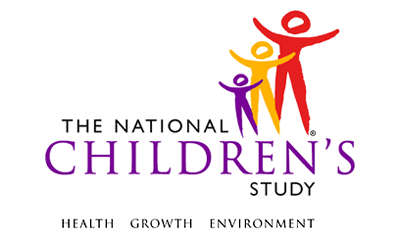 Well-Child/Vaccination Grid Module (with Core)*This instrument is OMB-approved for multi-mode administration but this version of the instrument is designed for administration in this/these mode(s) only.This page intentionally left blank.Well-Child/Vaccination Grid Module (with Core)TABLE OF CONTENTSGENERAL PROGRAMMER INSTRUCTIONS:	1SINGLE VACCINATIONS	3COMBINATION VACCINATIONS	31This page intentionally left blank.Well-Child/Vaccination Grid Module (with Core)GENERAL PROGRAMMER INSTRUCTIONS:WHEN PROGRAMMING INSTRUMENTS, VALIDATE FIELD LENGTHS AND TYPES AGAINST THE MDES TO ENSURE DATA COLLECTION RESPONSES DO NOT EXCEED THOSE OF THE MDES.  SOME GENERAL ITEM LIMITS USED ARE AS FOLLOWS: Instrument Guidelines for Participant and Respondent IDs:PRENATALLY, THE P_ID IN THE MDES HEADER IS THAT OF THE PARTICIPANT (E.G. THE NON-PREGNANT WOMAN, PREGNANT WOMAN, OR THE FATHER).	POSTNATALLY, A RESPONDENT ID WILL BE USED IN ADDITION TO THE PARTICIPANT ID BECAUSE SOMEBODY OTHER THAN THE PARTICIPANT MAY BE COMPLETING THE INTERVIEW. FOR EXAMPLE, THE PARTICIPANT MAY BE THE CHILD AND THE RESPONDENT MAY BE THE MOTHER, FATHER, OR ANOTHER CAREGIVER.  THEREFORE, MDES VERSION 2.2 AND ALL FUTURE VERSIONS CONTAIN A R_P_ID (RESPONDENT PARTICIPANT ID) HEADER FIELD FOR EACH POST-BIRTH INSTRUMENT.  THIS WILL ALLOW ROCs TO INDICATE WHETHER THE RESPONDENT IS SOMEBODY OTHER THAN THE PARTICIPANT ABOUT WHOM THE QUESTIONS ARE BEING ASKED. A REMINDER:  ALL RESPONDENTS MUST BE CONSENTED AND HAVE RECORDS IN THE PERSON, PARTICIPANT, PARTICIPANT_CONSENT AND LINK_PERSON_PARTICIPANT TABLES, WHICH CAN BE PRELOADED INTO EACH INSTRUMENT.  ADDITIONALLY, IN POST-BIRTH QUESTIONNAIRES WHERE THERE IS THE ABILITY TO LOOP THROUGH A SET OF QUESTIONS FOR MULTIPLE CHILDREN, IT IS IMPORTANT TO CAPTURE AND STORE THE CORRECT CHILD P_ID ALONG WITH THE LOOP INFORMATION.  IN THE MDES VARIABLE LABEL/DEFINITION COLUMN, THIS IS INDICATED AS FOLLOWS:  EXTERNAL IDENTIFIER: PARTICIPANT ID FOR CHILD DETAIL.SINGLE VACCINATIONS(TIME_STAMP_SV_ST).SV02000/(HEPB_REC). DID CHILD RECEIVE A {LOOP #} HEPATITIS B (HEP B) VACCINE?SV03000/(HEPB_BIRTH). DID CHILD RECEIVE FIRST DOSE AT BIRTH?SV04000. DATE GIVEN:(HEPB_DATE_MM) MONTH: |___|___|               M     M(HEPB_DATE_DD) DAY: |___|___|           D     D(HEPB_DATE_YY) YEAR: |___|___|___|___|             Y     Y     Y    YSV05000/(HEPB_HEIGHT). HEIGHT/LENGTH: |___|___|___| INCHESSV06000/(HEPB_WEIGHT). WEIGHT: |___|___|___| POUNDSSV07000/(HEPB_PROB). DID THE CHILD HAVE ANY PROBLEM(S) WITH THE VACCINE?SV08000/(HEPB_PROB_OTH). WHAT WAS THE PROBLEM?  _____________________________SV08100/(HEPB_PROB_DOC). Child See Doctor for Problem?SV08200/(HEPB_PROB_MED). ​Given Tylenol, Advil, or Motrin After Receiving Vaccination?SV09000/(DTAP_REC). DID CHILD RECEIVE A {LOOP #} DIPHTHERIA, TETANUS, AND PERTUSSIS (WHOOPING COUGH) (DTaP) VACCINE?SV10000. ​DATE GIVEN:(DTAP_DATE_MM) ​MONTH: |___|___|               M     M(DTAP_DATE_DD) ​DAY: |___|___|           D     D(DTAP_DATE_YY) ​YEAR: |___|___|___|___|             Y     Y     Y    YSV11000/(DTAP_HEIGHT). ​HEIGHT/LENGTH: |___|___|___| INCHESSV12000/(DTAP_WEIGHT). ​WEIGHT: |___|___|___| POUNDSSV13000/(DTAP_PROB). ​DID THE CHILD HAVE ANY PROBLEM(S) WITH THE VACCINE?SV14000/(DTAP_PROB_OTH). WHAT WAS THE PROBLEM?  _____________________________SV14100/(DTAP_PROB_DOC). Child See Doctor for Problem?SV14200/(DTAP_PROB_MED). ​Given Tylenol, Advil, or Motrin After Receiving Vaccination?SV15000/(HIB_REC). DID CHILD RECEIVE A {LOOP #} H. INFLUENZA TYPE B (HIB) VACCINE?SV16000. ​DATE GIVEN:(HIB_DATE_MM) ​MONTH: |___|___|               M     M(HIB_DATE_DD) ​DAY: |___|___|           D     D(HIB_DATE_YY) ​YEAR: |___|___|___|___|             Y     Y     Y    YSV17000/(HIB_HEIGHT). ​HEIGHT/LENGTH: |___|___|___| INCHESSV18000/(HIB_WEIGHT). ​WEIGHT: |___|___|___| POUNDSSV19000/(HIB_PROB). ​DID THE CHILD HAVE ANY PROBLEM(S) WITH THE VACCINE?SV20000/(HIB_PROB_OTH). WHAT WAS THE PROBLEM?  _____________________________SV20100/(HIB_PROB_DOC). Child See Doctor for Problem?SV20200/(HIB_PROB_MED). ​Given Tylenol, Advil, or Motrin After Receiving Vaccination?SV21000/(IPV_REC). DID CHILD RECEIVE A {LOOP #} INACTIVATED POLIO (IPV) VACCINE?SV22000. ​DATE GIVEN:(IPV_DATE_MM) ​MONTH: |___|___|               M     M(IPV_DATE_DD) DAY: |___|___|           D     D(IPV_DATE_YY) ​YEAR: |___|___|___|___|             Y     Y     Y    YSV23000/(IPV_HEIGHT). ​HEIGHT/LENGTH: |___|___|___| INCHESSV24000/(IPV_WEIGHT). ​WEIGHT: |___|___|___| POUNDSSV25000/(IPV_PROB). ​DID THE CHILD HAVE ANY PROBLEM(S) WITH THE VACCINE?SV26000/(IPV_PROB_OTH). WHAT WAS THE PROBLEM? _____________________________SV26100/(IPV_PROB_DOC). Child See Doctor for Problem?SV26200/(IPV_PROB_MED). ​Given Tylenol, Advil, or Motrin After Receiving Vaccination?SV27000/(PCV7_REC). DID CHILD RECEIVE A {LOOP #} PNEUMOCOCCAL CONJUGATE (PCV7) VACCINE?SV28000. ​DATE GIVEN:(PCV7_DATE_MM) ​MONTH: |___|___|               M     M(PCV7_DATE_DD) ​DAY: |___|___|           D     D(PCV7_DATE_YY) ​YEAR: |___|___|___|___|             Y     Y     Y    YSV29000/(PCV7_HEIGHT). ​HEIGHT/LENGTH: |___|___|___| INCHESSV30000/(PCV7_WEIGHT). ​WEIGHT: |___|___|___| POUNDSSV31000/(PCV7_PROB). ​DID THE CHILD HAVE ANY PROBLEM(S) WITH THE VACCINE?SV32000/(PCV7_PROB_OTH). WHAT WAS THE PROBLEM?  _____________________________SV32100/(PCV7_PROB_DOC). Child See Doctor for Problem?SV32200/(PCV7_PROB_MED). ​Given Tylenol, Advil, or Motrin After Receiving Vaccination?SV33000/(ROTA_REC). DID CHILD RECEIVE A {LOOP #} ROTAVIRUS VACCINE?SV34000. ​DATE GIVEN:(ROTA_DATE_MM) ​MONTH: |___|___|               M     M(ROTA_DATE_DD) ​DAY: |___|___|           D     D(ROTA_DATE_YY) ​YEAR: |___|___|___|___|             Y     Y     Y    YSV35000/(ROTA_HEIGHT). ​HEIGHT/LENGTH: |___|___|___| INCHESSV36000/(ROTA_WEIGHT). ​WEIGHT: |___|___|___| POUNDSSV37000/(ROTA_PROB). ​DID THE CHILD HAVE ANY PROBLEM(S) WITH THE VACCINE?SV38000/(ROTA_PROB_OTH). WHAT WAS THE PROBLEM?  _____________________________SV38100/(ROTA_PROB_DOC). Child See Doctor for Problem?SV38200/(ROTA_PROB_MED). ​Given Tylenol, Advil, or Motrin After Receiving Vaccination?SV39000/(CKNPX_REC). DID CHILD RECEIVE A {LOOP #} VARICELLA (CHICKENPOX) VACCINE?SV40000. ​DATE GIVEN:(CKNPX_DATE_MM) ​MONTH: |___|___|               M     M(CKNPX_DATE_DD) ​DAY: |___|___|           D     D(CKNPX_DATE_YY) ​YEAR: |___|___|___|___|             Y     Y     Y    YSV41000/(CKNPX_HEIGHT). ​HEIGHT/LENGTH: |___|___|___| INCHESSV42000/(CKNPX_WEIGHT). ​WEIGHT: |___|___|___| POUNDSSV43000/(CKNPX_PROB). ​DID THE CHILD HAVE ANY PROBLEM(S) WITH THE VACCINE?SV44000/(CKNPX_PROB_OTH). WHAT WAS THE PROBLEM? _____________________________SV44100/(CKNPX_PROB_DOC). Child See Doctor for Problem?SV44200/(CKNPX_PROB_MED). ​Given Tylenol, Advil, or Motrin After Receiving Vaccination?SV45000/(HEPA_REC). DID CHILD RECEIVE A {LOOP #} HEPATITIS A VACCINE?SV46000. ​DATE GIVEN:(HEPA_DATE_MM) ​MONTH: |___|___|               M     M(HEPA_DATE_DD) ​DAY: |___|___|           D     D(HEPA_DATE_YY) ​YEAR: |___|___|___|___|             Y     Y     Y    YSV47000/(HEPA_HEIGHT). ​HEIGHT/LENGTH: |___|___|___| INCHESSV48000/(HEPA_WEIGHT). ​WEIGHT: |___|___|___| POUNDSSV49000/(HEPA_PROB). ​DID THE CHILD HAVE ANY PROBLEM(S) WITH THE VACCINE?SV50000/(HEPA_PROB_OTH). WHAT WAS THE PROBLEM?  _____________________________SV50100/(HEPA_PROB_DOC). Child See Doctor for Problem?SV50200/(HEPA_PROB_MED). ​Given Tylenol, Advil, or Motrin After Receiving Vaccination?SV51000/(MEN_REC). DID CHILD RECEIVE A {LOOP #} MENINGOCOCCAL VACCINE?SV52000. ​DATE GIVEN:(MEN_DATE_MM) ​MONTH: |___|___|               M     M(MEN_DATE_DD) ​DAY: |___|___|           D     D(MEN_DATE_YY) ​YEAR: |___|___|___|___|             Y     Y     Y    YSV53000/(MEN_HEIGHT). ​HEIGHT/LENGTH: |___|___|___| INCHESSV54000/(MEN_WEIGHT). ​WEIGHT: |___|___|___| POUNDSSV55000/(MEN_PROB). ​DID THE CHILD HAVE ANY PROBLEM(S) WITH THE VACCINE?SV56000/(MEN_PROB_OTH). WHAT WAS THE PROBLEM?  _____________________________SV56100/(MEN_PROB_DOC). Child See Doctor for Problem?SV56200/(MEN_PROB_MED). ​Given Tylenol, Advil, or Motrin After Receiving Vaccination?SV57000/(PALI_REC). DID CHILD RECEIVE A {LOOP #} PALIVIZUMAB VACCINE TO PREVENT RSV?SV58000. ​DATE GIVEN:(PALI_DATE_MM) ​MONTH: |___|___|               M     M(PALI_DATE_DD) ​DAY: |___|___|           D     D(PALI_DATE_YY) ​YEAR: |___|___|___|___|             Y     Y     Y    YSV59000/(PALI_HEIGHT). ​HEIGHT/LENGTH: |___|___|___| INCHESSV60000/(PALI_WEIGHT). ​WEIGHT: |___|___|___| POUNDSSV60100/(PALI_PROB). ​DID THE CHILD HAVE ANY PROBLEM(S) WITH THE VACCINE?SV60200/(PALI_PROB_OTH). WHAT WAS THE PROBLEM?  _____________________________SV60300/(PALI_PROB_DOC). Child See Doctor for Problem?SV60400/(PALI_PROB_MED). ​Given Tylenol, Advil, or Motrin After Receiving Vaccination?SV61000/(FLU_MIST_REC). DID CHILD RECEIVE A {LOOP #} SEASONAL INFLUENZA - NASAL MIST VACCINE?SV62000. ​DATE GIVEN:(FLU_MIST_DATE_MM) ​MONTH: |___|___|               M     M(FLU_MIST_DATE_DD) ​DAY: |___|___|           D     D(FLU_MIST_DATE_YY) ​YEAR: |___|___|___|___|             Y     Y     Y    YSV63000/(FLU_MIST_HEIGHT). ​HEIGHT/LENGTH: |___|___|___| INCHESSV64000/(FLU_MIST_WEIGHT). ​WEIGHT: |___|___|___| POUNDSSV65000/(FLU_MIST_PROB). ​DID THE CHILD HAVE ANY PROBLEM(S) WITH THE VACCINE?SV66000/(FLU_MIST_PROB_OTH). WHAT WAS THE PROBLEM?  _____________________________SV66100/(FLU_MIST_PROB_DOC). Child See Doctor for Problem?SV66200/(FLU_MIST_PROB_MED). ​Given Tylenol, Advil, or Motrin After Receiving Vaccination?SV67000/(FLU_INJCT_REC). ​DID CHILD RECEIVE A {LOOP #} SEASONAL INFLUENZA - INJECTION VACCINE?SV68000. ​DATE GIVEN:(FLU_INJCT_DATE_MM) ​MONTH: |___|___|               M     M(FLU_INJCT_DATE_DD) ​DAY: |___|___|           D     D(FLU_INJCT_DATE_YY) ​YEAR: |___|___|___|___|             Y     Y     Y    YSV69000/(FLU_INJCT_HEIGHT). ​HEIGHT/LENGTH: |___|___|___| INCHESSV70000/(FLU_INJCT_WEIGHT). ​WEIGHT: |___|___|___| POUNDSSV71000/(FLU_INJCT_PROB). ​DID THE CHILD HAVE ANY PROBLEM(S) WITH THE VACCINE?SV72000/(FLU_INJCT_PROB_OTH). WHAT WAS THE PROBLEM?  _____________________________SV72100/(FLU_INJCT_PROB_DOC). Child See Doctor for Problem?SV72200/(FLU_INJCT_PROB_MED). ​Given Tylenol, Advil, or Motrin After Receiving Vaccination?SV73000/(H1N1_REC). DID CHILD RECEIVE A {LOOP #} 2009 H1N1 INFLUENZA VACCINE?SV74000. ​DATE GIVEN:(H1N1_DATE_MM) ​MONTH: |___|___|               M     M(H1N1_DATE_DD) ​DAY: |___|___|           D     D(H1N1_DATE_YY) ​YEAR: |___|___|___|___|             Y     Y     Y    YSV75000/(H1N1_HEIGHT). ​HEIGHT/LENGTH: |___|___|___| INCHESSV76000/(H1N1_WEIGHT). ​WEIGHT: |___|___|___| POUNDSSV76100/(H1N1_PROB). ​DID THE CHILD HAVE ANY PROBLEM(S) WITH THE VACCINE?SV76200/(H1N1_PROB_OTH). WHAT WAS THE PROBLEM?  _____________________________SV76300/(H1N1_PROB_DOC). Child See Doctor for Problem?SV76500/(H1N1_PROB_MED). ​Given Tylenol, Advil, or Motrin After Receiving Vaccination?SV77000/(OTHVAC_REC). DID CHILD RECEIVE A {LOOP #} OTHER SINGLE VACCINE?SV78000/(OTHVAC_NAME). VACCINE NAME: _____________________________SV79000. ​DATE GIVEN:(OTHVAC_DATE_MM) ​MONTH: |___|___|               M     M(OTHVAC_DATE_DD) ​DAY: |___|___|           D     D(OTHVAC_DATE_YY) ​YEAR: |___|___|___|___|             Y     Y     Y    YSV80000/(OTHVAC_HEIGHT). ​HEIGHT/LENGTH: |___|___|___| INCHESSV81000/(OTHVAC_WEIGHT). ​WEIGHT: |___|___|___| POUNDSSV82000/(OTHVAC_PROB). ​DID THE CHILD HAVE ANY PROBLEM(S) WITH THE VACCINE?SV83000/(OTHVAC_PROB_OTH). WHAT WAS THE PROBLEM?  _____________________________SV84000/(OTHVAC_PROB_DOC). Child See Doctor for Problem?SV85000/(OTHVAC_PROB_MED). ​Given Tylenol, Advil, or Motrin After Receiving Vaccination?(TIME_STAMP_SV_ET).COMBINATION VACCINATIONS(TIME_STAMP_CV_ST).CV01000/(MMR_REC). DID CHILD RECEIVE A {LOOP #} MEASLES, MUMPS, AND RUBELLA (MMR) VACCINE?CV02000. ​DATE GIVEN:(MMR_DATE_MM) ​MONTH: |___|___|               M     M(MMR_DATE_DD) ​DAY: |___|___|           D     D(MMR_DATE_YY) ​​YEAR: |___|___|___|___|             Y     Y     Y    YCV03000/(MMR_HEIGHT). ​HEIGHT/LENGTH: |___|___|___| INCHESCV04000/(MMR_WEIGHT). ​WEIGHT: |___|___|___| POUNDSCV05000/(MMR_PROB). ​DID THE CHILD HAVE ANY PROBLEM(S) WITH THE VACCINE?CV06000/(MMR_PROB_OTH). WHAT WAS THE PROBLEM?  _____________________________CV06100/(MMR_PROB_DOC). Child See Doctor for Problem?CV06200/(MMR_PROB_MED). ​Given Tylenol, Advil, or Motrin After Receiving Vaccination?CV07000/(MMRV_REC). DID CHILD RECEIVE A {LOOP #} MEASLES, MUMPS, RUBELLA, AND VARICELLA (MMRV) VACCINE? CV08000. ​DATE GIVEN:(MMRV_DATE_MM) ​MONTH: |___|___|               M     M(MMRV_DATE_DD) ​DAY: |___|___|           D     D(MMRV_DATE_YY) ​YEAR: |___|___|___|___|             Y     Y     Y    YCV09000/(MMRV_HEIGHT). ​HEIGHT/LENGTH: |___|___|___| INCHESCV10000/(MMRV_WEIGHT). ​WEIGHT: |___|___|___| POUNDSCV11000/(MMRV_PROB). ​DID THE CHILD HAVE ANY PROBLEM(S) WITH THE VACCINE?CV12000/(MMRV_PROB_OTH). WHAT WAS THE PROBLEM?  _____________________________CV12100/(MMRV_PROB_DOC). Child See Doctor for Problem?CV12200/(MMRV_PROB_MED). ​Given Tylenol, Advil, or Motrin After Receiving Vaccination?CV13000/(DTAP_HEPB_IPV_REC). ​DID CHILD RECEIVE A {LOOP #} DTaP, HEP B, AND IPV VACCINE? CV14000. ​DATE GIVEN:(DTAP_HEPB_IPV_DATE_MM) ​MONTH: |___|___|               M     M(DTAP_HEPB_IPV_DATE_DD) ​DAY: |___|___|           D     D(DTAP_HEPB_IPV_DATE_YY) ​YEAR: |___|___|___|___|             Y     Y     Y    YCV15000/(DTAP_HEPB_IPV_HEIGHT). ​HEIGHT/LENGTH: |___|___|___| INCHESCV16000/(DTAP_HEPB_IPV_WEIGHT). ​WEIGHT: |___|___|___| POUNDSCV17000/(DTAP_HEPB_IPV_PROB). ​DID THE CHILD HAVE ANY PROBLEM(S) WITH THE VACCINE?CV18000/(DTAP_HEPB_IPV_PROB_OTH). WHAT WAS THE PROBLEM?  _____________________________CV18100/(DTAP_HEPB_IPV_PROB_DOC). Child See Doctor for Problem?CV18200/(DTAP_HEPB_IPV_PROB_MED). ​Given Tylenol, Advil, or Motrin After Receiving Vaccination?CV19000/(HIB_HEPB_REC). ​​DID CHILD RECEIVE A {LOOP #} HIB AND HEP B VACCINE? CV20000. ​DATE GIVEN:(HIB_HEPB_DATE_MM) ​​MONTH: |___|___|               M     M(HIB_HEPB_DATE_DD) ​DAY: |___|___|           D     D(HIB_HEPB_DATE_YY) ​YEAR: |___|___|___|___|             Y     Y     Y    YCV21000/(HIB_HEPB_HEIGHT). ​HEIGHT/LENGTH: |___|___|___| INCHESCV22000/(HIB_HEPB_WEIGHT). ​​WEIGHT: |___|___|___| POUNDSCV23000/(HIB_HEPB_PROB). ​DID THE CHILD HAVE ANY PROBLEM(S) WITH THE VACCINE?CV24000/(HIB_HEPB_PROB_OTH). WHAT WAS THE PROBLEM?  _____________________________CV24100/(HIB_HEPB_PROB_DOC). Child See Doctor for Problem?CV24200/(HIB_HEPB_PROB_MED). ​Given Tylenol, Advil, or Motrin After Receiving Vaccination?CV25000/(DTAP_HIB_REC). ​​​DID CHILD RECEIVE A {LOOP #} DTaP AND HIB VACCINE? CV26000. ​DATE GIVEN:(DTAP_HIB_DATE_MM) ​MONTH: |___|___|               M     M(DTAP_HIB_DATE_DD) ​DAY: |___|___|           D     D(DTAP_HIB_DATE_YY) ​​YEAR: |___|___|___|___|             Y     Y     Y    YCV27000/(DTAP_HIB_HEIGHT). ​HEIGHT/LENGTH: |___|___|___| INCHESCV28000/(DTAP_HIB_WEIGHT). ​​WEIGHT: |___|___|___| POUNDSCV29000/(DTAP_HIB_PROB). ​DID THE CHILD HAVE ANY PROBLEM(S) WITH THE VACCINE?CV30000/(DTAP_HIB_PROB_OTH). WHAT WAS THE PROBLEM?  _____________________________CV30100/(DTAP_HIB_PROB_DOC). Child See Doctor for Problem?CV30200/(DTAP_HIB_PROB_MED). ​Given Tylenol, Advil, or Motrin After Receiving Vaccination?CV31000/(DTAP_IPV_REC). ​​​​​DID CHILD RECEIVE A {LOOP #} DTaP AND IPV VACCINE? CV32000. ​DATE GIVEN:(DTAP_IPV_DATE_MM) ​MONTH: |___|___|               M     M(DTAP_IPV_DATE_DD) ​DAY: |___|___|           D     D(DTAP_IPV_DATE_YY) ​YEAR: |___|___|___|___|             Y     Y     Y    YCV33000/(DTAP_IPV_HEIGHT). ​HEIGHT/LENGTH: |___|___|___| INCHESCV34000/(DTAP_IPV_WEIGHT). ​WEIGHT: |___|___|___| POUNDSCV35000/(DTAP_IPV_PROB). ​DID THE CHILD HAVE ANY PROBLEM(S) WITH THE VACCINE?CV36000/(DTAP_IPV_PROB_OTH). WHAT WAS THE PROBLEM?  _____________________________CV36100/(DTAP_IPV_PROB_DOC). Child See Doctor for Problem?CV36200/(DTAP_IPV_PROB_MED). ​Given Tylenol, Advil, or Motrin After Receiving Vaccination?CV37000/(DTAP_IPV_HIB_REC). ​​​DID CHILD RECEIVE A {LOOP #} DTaP, IPV, AND HIB VACCINE? CV38000. ​DATE GIVEN:(DTAP_IPV_HIB_DATE_MM) ​MONTH: |___|___|               M     M(DTAP_IPV_HIB_DATE_DD) ​DAY: |___|___|           D     D(DTAP_IPV_HIB_DATE_YY) ​YEAR: |___|___|___|___|             Y     Y     Y    YCV39000/(DTAP_IPV_HIB_HEIGHT). ​HEIGHT/LENGTH: |___|___|___| INCHESCV40000/(DTAP_IPV_HIB_WEIGHT). ​WEIGHT: |___|___|___| POUNDSCV41000/(DTAP_IPV_HIB_PROB). ​​DID THE CHILD HAVE ANY PROBLEM(S) WITH THE VACCINE?CV42000/(DTAP_IPV_HIB_PROB_OTH). WHAT WAS THE PROBLEM?  _____________________________CV43000/(DTAP_IPV_HIB_PROB_DOC). Child See Doctor for Problem?CV44000/(DTAP_IPV_HIB_PROB_MED). ​Given Tylenol, Advil, or Motrin After Receiving Vaccination?(TIME_STAMP_CV_ET).Event Category:Time-BasedEvent:Core (12M, 24M, 36M,  48M, 60M)Administration:N/AInstrument Target:ChildInstrument Respondent:Primary CaregiverDomain:QuestionnaireDocument Category:QuestionnaireMethod:Data Collector AdministeredMode (for this instrument*):In-Person, PAPI;
Phone, PAPIOMB Approved Modes:In-Person, PAPI;
Phone, PAPI;
Web, CAIEstimated Administration Time:0Multiple Child/Sibling Consideration:Per ChildSpecial Considerations:N/AVersion:1.0MDES Release:4.0DATA ELEMENT FIELDSMAXIMUM CHARACTERS PERMITTEDDATA TYPEPROGRAMMER INSTRUCTIONSADDRESS AND EMAIL FIELDS100CHARACTERUNIT AND PHONE FIELDS10CHARACTER_OTH AND COMMENT FIELDS255CHARACTERLimit text to 255 charactersFIRST NAME AND LAST NAME30CHARACTERLimit text to 30 charactersALL ID FIELDS36CHARACTERZIP CODE5NUMERICZIP CODE LAST FOUR4NUMERICCITY50CHARACTERDOB AND ALL OTHER DATE FIELDS (E.G., DT, DATE, ETC.)10NUMERICCHARACTERDISPLAY AS MM/DD/YYYYSTORE AS YYYY-MM-DDHARD EDITS:MM MUST EQUAL 01 TO 12DD  MUST EQUAL 01 TO 31YYYY MUST BE BETWEEN 1900 AND CURRENT YEAR.TIME VARIABLESTWO-DIGIT HOUR AND TWO-DIGIT MINUTE, AM/PM DESIGNATIONNUMERICHARD EDITS:HOURS MUST BE BETWEEN 00 AND 12; MINUTES MUST BE BETWEEN 00 AND 59PROGRAMMER INSTRUCTIONSINSERT DATE/TIME STAMPLabelCodeGo ToYES1NO2PROGRAMMER INSTRUCTIONSDISPLAY LOOP NUMBER (E.G., FIRST, SECOND).LOOP THROUGH HEPB_REC, HEPB_BIRTH (IF FIRST LOOP), HEPB_DATE_MM, HEPB_DATE_DD, HEPB_DATE_YY, HEPB_HEIGHT, HEPB_WEIGHT, HEPB_PROB, AND HEPB_PROB_OTH (IF HEPB_PROB = 1) UNTIL EITHER:HEPB_REC = 2.NUMBER OF LOOPS = 4.THEN GO TO DTAP_REC.IF HEPB_REC =1 ANDFIRST LOOP, GO TO HEPB_BIRTH.SUBSEQUENT LOOP, GO TO SV04000.LabelCodeGo ToYES1NO2NOT RECORDED ON HEALTH CARE LOG-8LabelCodeGo ToNOT RECORDED ON HEALTH CARE LOG-8LabelCodeGo ToNOT RECORDED ON HEALTH CARE LOG-8LabelCodeGo ToNOT RECORDED ON HEALTH CARE LOG-8LabelCodeGo ToNOT RECORDED ON HEALTH CARE LOG-8LabelCodeGo ToNOT RECORDED ON HEALTH CARE LOG-8LabelCodeGo ToYES1NO2NOT RECORDED ON HEALTH CARE LOG-8PROGRAMMER INSTRUCTIONSIF HEPB_PROB = 1, GO TO HEPB_PROB_OTH.IF HEPB_PROB = 2 OR -8, GO TO PROGRAMMER INSTRUCTIONS AFTER HEPB_PROB_OTH.LabelCodeGo ToNOT RECORDED ON HEALTH CARE LOG-8PROGRAMMER INSTRUCTIONSCOMPLETE LOOP:IF NUMBER OF LOOP < 4, GO TO HEPB_REC.IF NUMBER OF LOOPS = 4, GO TO DTAP_REC.LabelCodeGo ToYES1NO2REFUSED-1DON'T KNOW-2LabelCodeGo ToYES1NO2REFUSED-1DON'T KNOW-2LabelCodeGo ToYES1NO2PROGRAMMER INSTRUCTIONSDISPLAY LOOP NUMBER (E.G., FIRST, SECOND).LOOP THROUGH DTAP_REC, DTAP_DATE_MM, DTAP_DATE_DD, DTAP_DATE_YY, DTAP_HEIGHT, DTAP_WEIGHT, DTAP_PROB, AND DTAP_PROB_OTH (IF DTAP_PROB = 1) UNTIL EITHER:DTAP_REC = 2.NUMBER OF LOOPS = 5.THEN GO TO HIB_REC.LabelCodeGo ToNOT RECORDED ON HEALTH CARE LOG-8LabelCodeGo ToNOT RECORDED ON HEALTH CARE LOG-8LabelCodeGo ToNOT RECORDED ON HEALTH CARE LOG-8LabelCodeGo ToNOT RECORDED ON HEALTH CARE LOG-8LabelCodeGo ToNOT RECORDED ON HEALTH CARE LOG-8LabelCodeGo ToYES1NO2NOT RECORDED ON HEALTH CARE LOG-8PROGRAMMER INSTRUCTIONSIF DTAP_PROB = 1, GO TO DTAP_PROB_OTH.IF DTAP_PROB = 2 OR -8, GO TO PROGRAMMER INSTRUCTIONS AFTER DTAP_PROB_OTH.LabelCodeGo ToNOT RECORDED ON HEALTH CARE LOG-8PROGRAMMER INSTRUCTIONSCOMPLETE LOOP:IF NUMBER OF LOOP < 5, GO TO DTAP_REC.IF NUMBER OF LOOPS = 5, GO TO HIB_REC.LabelCodeGo ToYES1NO2REFUSED-1DON'T KNOW-2LabelCodeGo ToYES1NO2REFUSED-1DON'T KNOW-2LabelCodeGo ToYES1NO2PROGRAMMER INSTRUCTIONSDISPLAY LOOP NUMBER (E.G., FIRST, SECOND).LOOP THROUGH HIB_REC, HIB_DATE_MM, HIB_DATE_DD, HIB_DATE_YY, HIB_HEIGHT, HIB_WEIGHT, HIB_PROB, AND HIB_PROB_OTH (IF HIB_PROB = 1) UNTIL EITHER:HIB_REC = 2.NUMBER OF LOOPS = 5.THEN GO TO IPV_REC.LabelCodeGo ToNOT RECORDED ON HEALTH CARE LOG-8LabelCodeGo ToNOT RECORDED ON HEALTH CARE LOG-8LabelCodeGo ToNOT RECORDED ON HEALTH CARE LOG-8LabelCodeGo ToNOT RECORDED ON HEALTH CARE LOG-8LabelCodeGo ToNOT RECORDED ON HEALTH CARE LOG-8LabelCodeGo ToYES1NO2NOT RECORDED ON HEALTH CARE LOG-8PROGRAMMER INSTRUCTIONSIF HIB_PROB = 1, GO TO HIB_PROB_OTH.IF HIB_PROB = 2 OR -8, GO TO PROGRAMMER INSTRUCTIONS AFTER HIB_PROB_OTH.LabelCodeGo ToNOT RECORDED ON HEALTH CARE LOG-8PROGRAMMER INSTRUCTIONSCOMPLETE LOOP:IF NUMBER OF LOOP < 5, GO TO HIB_REC.IF NUMBER OF LOOPS = 5, GO TO IPV_REC.LabelCodeGo ToYES1NO2REFUSED-1DON'T KNOW-2LabelCodeGo ToYES1NO2REFUSED-1DON'T KNOW-2LabelCodeGo ToYES1NO2PROGRAMMER INSTRUCTIONSDISPLAY LOOP NUMBER (E.G., FIRST, SECOND).LOOP THROUGH IPV_REC, IPV_DATE_MM, IPV_DATE_DD, IPV_DATE_YY, IPV_HEIGHT, IPV_WEIGHT, IPV_PROB, AND IPV_PROB_OTH (IF IPV_PROB = 1) UNTIL EITHER:IPV_REC = 2.NUMBER OF LOOPS = 4.THEN GO TO PCV7_REC.LabelCodeGo ToNOT RECORDED ON HEALTH CARE LOG-8LabelCodeGo ToNOT RECORDED ON HEALTH CARE LOG-8LabelCodeGo ToNOT RECORDED ON HEALTH CARE LOG-8LabelCodeGo ToNOT RECORDED ON HEALTH CARE LOG-8LabelCodeGo ToNOT RECORDED ON HEALTH CARE LOG-8LabelCodeGo ToYES1NO2NOT RECORDED ON HEALTH CARE LOG-8PROGRAMMER INSTRUCTIONSIF IPV_PROB = 1, GO TO IPV_PROB_OTH.IF IPV_PROB = 2 OR -8, GO TO PROGRAMMER INSTRUCTIONS AFTER IPV_PROB_OTH.LabelCodeGo ToNOT RECORDED ON HEALTH CARE LOG-8PROGRAMMER INSTRUCTIONSCOMPLETE LOOP:IF NUMBER OF LOOP < 4, GO TO IPV_REC.IF NUMBER OF LOOPS = 4, GO TO PCV7_REC.LabelCodeGo ToYES1NO2REFUSED-1DON'T KNOW-2LabelCodeGo ToYES1NO2REFUSED-1DON'T KNOW-2LabelCodeGo ToYES1NO2PROGRAMMER INSTRUCTIONSDISPLAY LOOP NUMBER (E.G., FIRST, SECOND).LOOP THROUGH PCV7_REC, PCV7_DATE_MM, PCV7_DATE_DD, PCV7_DATE_YY, PCV7_HEIGHT, PCV7_WEIGHT, PCV7_PROB, AND PCV7_PROB_OTH (IF PCV7_PROB = 1) UNTIL EITHER:PCV7_REC = 2.NUMBER OF LOOPS = 6.THEN GO TO ROTA_REC.LabelCodeGo ToNOT RECORDED ON HEALTH CARE LOG-8LabelCodeGo ToNOT RECORDED ON HEALTH CARE LOG-8LabelCodeGo ToNOT RECORDED ON HEALTH CARE LOG-8LabelCodeGo ToNOT RECORDED ON HEALTH CARE LOG-8LabelCodeGo ToNOT RECORDED ON HEALTH CARE LOG-8LabelCodeGo ToYES1NO2NOT RECORDED ON HEALTH CARE LOG-8PROGRAMMER INSTRUCTIONSIF PCV7_PROB = 1, GO TO PCV7_PROB_OTH.IF PCV7_PROB = 2 OR -8, GO TO PROGRAMMER INSTRUCTIONS AFTER PCV7_PROB_OTH.LabelCodeGo ToNOT RECORDED ON HEALTH CARE LOG-8PROGRAMMER INSTRUCTIONSCOMPLETE LOOP:IF NUMBER OF LOOP < 6, GO TO PCV7_REC.IF NUMBER OF LOOPS = 6, GO TO ROTA_REC.LabelCodeGo ToYES1NO2REFUSED-1DON'T KNOW-2LabelCodeGo ToYES1NO2REFUSED-1DON'T KNOW-2LabelCodeGo ToYES1NO2PROGRAMMER INSTRUCTIONSDISPLAY LOOP NUMBER (E.G., FIRST, SECOND).LOOP THROUGH ROTA_REC, ROTA_DATE_MM, ROTA_DATE_DD, ROTA_DATE_YY, ROTA_HEIGHT, ROTA_WEIGHT, ROTA_PROB, AND ROTA_PROB_OTH (IF ROTA_PROB = 1) UNTIL EITHER:ROTA_REC = 2.NUMBER OF LOOPS = 3.THEN GO TO CKNPX_REC.LabelCodeGo ToNOT RECORDED ON HEALTH CARE LOG-8LabelCodeGo ToNOT RECORDED ON HEALTH CARE LOG-8LabelCodeGo ToNOT RECORDED ON HEALTH CARE LOG-8LabelCodeGo ToNOT RECORDED ON HEALTH CARE LOG-8LabelCodeGo ToNOT RECORDED ON HEALTH CARE LOG-8LabelCodeGo ToYES1NO2NOT RECORDED ON HEALTH CARE LOG-8PROGRAMMER INSTRUCTIONSIF ROTA_PROB = 1, GO TO ROTA_PROB_OTH.IF ROTA_PROB = 2 OR -8, GO TO PROGRAMMER INSTRUCTIONS AFTER ROTA_PROB_OTH.LabelCodeGo ToNOT RECORDED ON HEALTH CARE LOG-8PROGRAMMER INSTRUCTIONSCOMPLETE LOOP:IF NUMBER OF LOOP < 3, GO TO ROTA_REC.IF NUMBER OF LOOPS = 3, GO TO CKNPX_REC.LabelCodeGo ToYES1NO2REFUSED-1DON'T KNOW-2LabelCodeGo ToYES1NO2REFUSED-1DON'T KNOW-2LabelCodeGo ToYES1NO2PROGRAMMER INSTRUCTIONSDISPLAY LOOP NUMBER (E.G., FIRST, SECOND).LOOP THROUGH CKNPX_REC, CKNPX_DATE_MM, CKNPX_DATE_DD, CKNPX_DATE_YY, CKNPX_HEIGHT, CKNPX_WEIGHT, CKNPX_PROB, AND CKNPX_PROB_OTH (IF CKNPX_PROB = 1) UNTIL EITHER:CKNPX_REC = 2.NUMBER OF LOOPS = 2.THEN GO TO HEPA_REC.LabelCodeGo ToNOT RECORDED ON HEALTH CARE LOG-8LabelCodeGo ToNOT RECORDED ON HEALTH CARE LOG-8LabelCodeGo ToNOT RECORDED ON HEALTH CARE LOG-8LabelCodeGo ToNOT RECORDED ON HEALTH CARE LOG-8LabelCodeGo ToNOT RECORDED ON HEALTH CARE LOG-8LabelCodeGo ToYES1NO2NOT RECORDED ON HEALTH CARE LOG-8PROGRAMMER INSTRUCTIONSIF CKNPX_PROB = 1, GO TO CKNPX_PROB_OTH.IF CKNPX_PROB = 2 OR -8, GO TO PROGRAMMER INSTRUCTIONS AFTER CKNPX_PROB_OTH.LabelCodeGo ToNOT RECORDED ON HEALTH CARE LOG-8PROGRAMMER INSTRUCTIONSCOMPLETE LOOP:IF NUMBER OF LOOP < 2, GO TO CKNPX_REC.IF NUMBER OF LOOPS = 2, GO TO HEPA_REC.LabelCodeGo ToYES1NO2REFUSED-1DON'T KNOW-2LabelCodeGo ToYES1NO2REFUSED-1DON'T KNOW-2LabelCodeGo ToYES1NO2PROGRAMMER INSTRUCTIONSDISPLAY LOOP NUMBER (E.G., FIRST, SECOND).LOOP THROUGH HEPA_REC, HEPA_DATE_MM, HEPA_DATE_DD, HEPA_DATE_YY, HEPA_HEIGHT, HEPA_WEIGHT, HEPA_PROB, AND HEPA_PROB_OTH (IF HEPA_PROB = 1) UNTIL EITHER:HEPA_REC = 2.NUMBER OF LOOPS = 2.THEN GO TO MEN_REC.LabelCodeGo ToNOT RECORDED ON HEALTH CARE LOG-8LabelCodeGo ToNOT RECORDED ON HEALTH CARE LOG-8LabelCodeGo ToNOT RECORDED ON HEALTH CARE LOG-8LabelCodeGo ToNOT RECORDED ON HEALTH CARE LOG-8LabelCodeGo ToNOT RECORDED ON HEALTH CARE LOG-8LabelCodeGo ToYES1NO2NOT RECORDED ON HEALTH CARE LOG-8PROGRAMMER INSTRUCTIONSIF HEPA_PROB = 1, GO TO HEPA_PROB_OTH.IF HEPA_PROB = 2 OR -8, GO TO PROGRAMMER INSTRUCTIONS AFTER HEPA_PROB_OTH.LabelCodeGo ToNOT RECORDED ON HEALTH CARE LOG-8PROGRAMMER INSTRUCTIONSCOMPLETE LOOP:IF NUMBER OF LOOP < 2, GO TO HEPA_REC.IF NUMBER OF LOOPS = 2, GO TO MEN_REC.LabelCodeGo ToYES1NO2REFUSED-1DON'T KNOW-2LabelCodeGo ToYES1NO2REFUSED-1DON'T KNOW-2LabelCodeGo ToYES1NO2PROGRAMMER INSTRUCTIONSDISPLAY LOOP NUMBER (E.G., FIRST, SECOND).LOOP THROUGH MEN_REC, MEN_DATE_MM, MEN_DATE_DD, MEN_DATE_YY, MEN_HEIGHT, MEN_WEIGHT, MEN_PROB, AND MEN_PROB_OTH (IF MEN_PROB = 1) UNTIL EITHER:MEN_REC = 2.NUMBER OF LOOPS = 2.THEN GO TO PALI_REC.LabelCodeGo ToNOT RECORDED ON HEALTH CARE LOG-8LabelCodeGo ToNOT RECORDED ON HEALTH CARE LOG-8LabelCodeGo ToNOT RECORDED ON HEALTH CARE LOG-8LabelCodeGo ToNOT RECORDED ON HEALTH CARE LOG-8LabelCodeGo ToNOT RECORDED ON HEALTH CARE LOG-8LabelCodeGo ToYES1NO2NOT RECORDED ON HEALTH CARE LOG-8PROGRAMMER INSTRUCTIONSIF MEN_PROB = 1, GO TO MEN_PROB_OTH.IF MEN_PROB = 2 OR -8, GO TO PROGRAMMER INSTRUCTIONS AFTER MEN_PROB_OTH.LabelCodeGo ToNOT RECORDED ON HEALTH CARE LOG-8PROGRAMMER INSTRUCTIONSCOMPLETE LOOP:IF NUMBER OF LOOP < 2, GO TO MEN_REC.IF NUMBER OF LOOPS = 2, GO TO PALI_REC.LabelCodeGo ToYES1NO2REFUSED-1DON'T KNOW-2LabelCodeGo ToYES1NO2REFUSED-1DON'T KNOW-2LabelCodeGo ToYES1NO2PROGRAMMER INSTRUCTIONSDISPLAY LOOP NUMBER (E.G., FIRST, SECOND).LOOP THROUGH PALI_REC, PALI_DATE_MM, PALI_DATE_DD, PALI_DATE_YY, PALI_HEIGHT, PALI_WEIGHT, PALI_PROB, AND PALI_PROB_OTH (IF PALI_PROB = 1) UNTIL EITHER:PALI_REC = 2.NUMBER OF LOOPS = 2.THEN GO TO FLU_MIST_REC.LabelCodeGo ToNOT RECORDED ON HEALTH CARE LOG-8LabelCodeGo ToNOT RECORDED ON HEALTH CARE LOG-8LabelCodeGo ToNOT RECORDED ON HEALTH CARE LOG-8LabelCodeGo ToNOT RECORDED ON HEALTH CARE LOG-8LabelCodeGo ToNOT RECORDED ON HEALTH CARE LOG-8LabelCodeGo ToYES1NO2NOT RECORDED ON HEALTH CARE LOG-8PROGRAMMER INSTRUCTIONSIF PALI_PROB = 1, GO TO PALI_PROB_OTH.IF PALI_PROB = 2 OR -8, GO TO PROGRAMMER INSTRUCTIONS AFTER PALI_PROB_OTH.LabelCodeGo ToNOT RECORDED ON HEALTH CARE LOG-8PROGRAMMER INSTRUCTIONSCOMPLETE LOOP:IF NUMBER OF LOOP < 2, GO TO PALI_REC.IF NUMBER OF LOOPS = 2, GO TO FLU_MIST_REC.LabelCodeGo ToYES1NO2REFUSED-1DON'T KNOW-2LabelCodeGo ToYES1NO2PROGRAMMER INSTRUCTIONSDISPLAY LOOP NUMBER (E.G., FIRST, SECOND).LOOP THROUGH FLU_MIST_REC, FLU_MIST_DATE_MM, FLU_MIST_DATE_DD, FLU_MIST_DATE_YY, FLU_MIST_HEIGHT, FLU_MIST_WEIGHT, FLU_MIST_PROB, AND FLU_MIST_PROB_OTH (IF FLU_MIST_PROB = 1) UNTIL EITHER:FLU_MIST_REC = 2.NUMBER OF LOOPS = 3.THEN GO TO FLU_INJCT_REC.LabelCodeGo ToNOT RECORDED ON HEALTH CARE LOG-8LabelCodeGo ToNOT RECORDED ON HEALTH CARE LOG-8LabelCodeGo ToNOT RECORDED ON HEALTH CARE LOG-8LabelCodeGo ToNOT RECORDED ON HEALTH CARE LOG-8LabelCodeGo ToNOT RECORDED ON HEALTH CARE LOG-8LabelCodeGo ToYES1NO2NOT RECORDED ON HEALTH CARE LOG-8PROGRAMMER INSTRUCTIONSIF FLU_MIST_PROB = 1, GO TO FLU_MIST_PROB_OTH.IF FLU_MIST_PROB = 2 OR -8, GO TO PROGRAMMER INSTRUCTIONS AFTER FLU_MIST_PROB_OTH.LabelCodeGo ToNOT RECORDED ON HEALTH CARE LOG-8PROGRAMMER INSTRUCTIONSCOMPLETE LOOP:IF NUMBER OF LOOP < 3, GO TO FLU_MIST_REC.IF NUMBER OF LOOPS = 3, GO TO FLU_INJCT_REC.LabelCodeGo ToYES1NO2REFUSED-1DON'T KNOW-2LabelCodeGo ToYES1NO2REFUSED-1DON'T KNOW-2LabelCodeGo ToYES1NO2PROGRAMMER INSTRUCTIONSDISPLAY LOOP NUMBER (E.G., FIRST, SECOND).LOOP THROUGH FLU_INJCT_REC, FLU_INJCT_DATE_MM, FLU_INJCT_DATE_DD, FLU_INJCT_DATE_YY, FLU_INJCT_HEIGHT, FLU_INJCT_WEIGHT, FLU_INJCT_PROB, AND FLU_INJCT_PROB_OTH (IF FLU_INJCT_PROB = 1) UNTIL EITHER:FLU_INJCT_REC = 2.NUMBER OF LOOPS = 4.THEN GO TO H1N1_REC.LabelCodeGo ToNOT RECORDED ON HEALTH CARE LOG-8LabelCodeGo ToNOT RECORDED ON HEALTH CARE LOG-8LabelCodeGo ToNOT RECORDED ON HEALTH CARE LOG-8LabelCodeGo ToNOT RECORDED ON HEALTH CARE LOG-8LabelCodeGo ToNOT RECORDED ON HEALTH CARE LOG-8LabelCodeGo ToYES1NO2NOT RECORDED ON HEALTH CARE LOG-8PROGRAMMER INSTRUCTIONSIF FLU_INJCT_PROB = 1, GO TO FLU_INJCT_PROB_OTH.IF FLU_INJCT_PROB = 2 OR -8, GO TO PROGRAMMER INSTRUCTIONS AFTER FLU_INJCT_PROB_OTH.LabelCodeGo ToNOT RECORDED ON HEALTH CARE LOG-8PROGRAMMER INSTRUCTIONSCOMPLETE LOOP:IF NUMBER OF LOOP < 4, GO TO FLU_INJCT_REC.IF NUMBER OF LOOPS = 4, GO TO H1N1_REC.LabelCodeGo ToYES1NO2REFUSED-1DON'T KNOW-2LabelCodeGo ToYES1NO2REFUSED-1DON'T KNOW-2LabelCodeGo ToYES1NO2PROGRAMMER INSTRUCTIONSDISPLAY LOOP NUMBER (E.G., FIRST, SECOND).LOOP THROUGH H1N1_REC, H1N1_DATE_MM, H1N1_DATE_DD, H1N1_DATE_YY, H1N1_HEIGHT, H1N1_WEIGHT, H1N1_PROB, AND H1N1_PROB_OTH (IF H1N1_PROB = 1) UNTIL EITHER:H1N1_REC = 2.NUMBER OF LOOPS = 5.THEN GO TO OTHVAC_REC.LabelCodeGo ToNOT RECORDED ON HEALTH CARE LOG-8LabelCodeGo ToNOT RECORDED ON HEALTH CARE LOG-8LabelCodeGo ToNOT RECORDED ON HEALTH CARE LOG-8LabelCodeGo ToNOT RECORDED ON HEALTH CARE LOG-8LabelCodeGo ToNOT RECORDED ON HEALTH CARE LOG-8LabelCodeGo ToYES1NO2NOT RECORDED ON HEALTH CARE LOG-8PROGRAMMER INSTRUCTIONSIF H1N1_PROB = 1, GO TO H1N1_PROB_OTH.IF H1N1_PROB = 2 OR -8, GO TO PROGRAMMER INSTRUCTIONS AFTER H1N1_PROB_OTH.LabelCodeGo ToNOT RECORDED ON HEALTH CARE LOG-8PROGRAMMER INSTRUCTIONSCOMPLETE LOOP:IF NUMBER OF LOOP < 2, GO TO H1N1_REC.IF NUMBER OF LOOPS = 2, GO TO OTHVAC_REC.LabelCodeGo ToYES1NO2REFUSED-1DON'T KNOW-2LabelCodeGo ToYES1NO2REFUSED-1DON'T KNOW-2LabelCodeGo ToYES1NO2PROGRAMMER INSTRUCTIONSDISPLAY LOOP NUMBER (E.G., FIRST, SECOND).LOOP THROUGH OTHVAC_REC, OTHVAC_NAME, OTHVAC_DATE_MM, OTHVAC_DATE_DD, OTHVAC_DATE_YY, OTHVAC_HEIGHT, OTHVAC_WEIGHT, OTHVAC_PROB, AND OTHVAC_PROB_OTH (IF OTHVAC_PROB = 1) UNTIL EITHER:OTHVAC_REC = 2.NUMBER OF LOOPS = 3.THEN GO TO TIME_STAMP_SV_ET.LabelCodeGo ToNOT RECORDED ON HEALTH CARE LOG-8LabelCodeGo ToNOT RECORDED ON HEALTH CARE LOG-8LabelCodeGo ToNOT RECORDED ON HEALTH CARE LOG-8LabelCodeGo ToNOT RECORDED ON HEALTH CARE LOG-8LabelCodeGo ToNOT RECORDED ON HEALTH CARE LOG-8LabelCodeGo ToNOT RECORDED ON HEALTH CARE LOG-8LabelCodeGo ToYES1NO2NOT RECORDED ON HEALTH CARE LOG-8PROGRAMMER INSTRUCTIONSIF OTHVAC_PROB = 1, GO TO OTHVAC_PROB_OTH.IF OTHVAC_PROB = 2 OR -8, GO TO PROGRAMMER INSTRUCTIONS AFTER OTHVAC_PROB_OTH.LabelCodeGo ToNOT RECORDED ON HEALTH CARE LOG-8PROGRAMMER INSTRUCTIONSCOMPLETE LOOP:IF NUMBER OF LOOP < 3, GO TO OTHVAC_REC.IF NUMBER OF LOOPS = 3, GO TO TIME_STAMP_SV_ET.LabelCodeGo ToYES1NO2REFUSED-1DON'T KNOW-2LabelCodeGo ToYES1NO2REFUSED-1DON'T KNOW-2PROGRAMMER INSTRUCTIONSINSERT DATE/TIME STAMPPROGRAMMER INSTRUCTIONSINSERT DATE/TIME STAMPLabelCodeGo ToYES1NO2PROGRAMMER INSTRUCTIONSDISPLAY LOOP NUMBER (E.G., FIRST, SECOND).LOOP THROUGH MMR_REC, MMR_DATE_MM, MMR_DATE_DD, MMR_DATE_YY, MMR_HEIGHT, MMR_WEIGHT, MMR_PROB, AND MMR_PROB_OTH (IF MMR_PROB = 1) UNTIL EITHER:MMR_REC = 2.NUMBER OF LOOPS = 2.THEN GO TO MMRV_REC.LabelCodeGo ToNOT RECORDED ON HEALTH CARE LOG-8LabelCodeGo ToNOT RECORDED ON HEALTH CARE LOG-8LabelCodeGo ToNOT RECORDED ON HEALTH CARE LOG-8LabelCodeGo ToNOT RECORDED ON HEALTH CARE LOG-8LabelCodeGo ToNOT RECORDED ON HEALTH CARE LOG-8LabelCodeGo ToYES1NO2NOT RECORDED ON HEALTH CARE LOG-8PROGRAMMER INSTRUCTIONSIF MMR_PROB = 1, GO TO MMR_PROB_OTH.IF MMR_PROB = 2 OR -8, GO TO PROGRAMMER INSTRUCTIONS AFTER MMR_PROB_OTH.LabelCodeGo ToNOT RECORDED ON HEALTH CARE LOG-8PROGRAMMER INSTRUCTIONSCOMPLETE LOOP:IF NUMBER OF LOOP < 2, GO TO MMR_REC.IF NUMBER OF LOOPS = 2, GO TO MMRV_REC.LabelCodeGo ToYES1NO2REFUSED-1DON'T KNOW-2LabelCodeGo ToYES1NO2REFUSED-1DON'T KNOW-2LabelCodeGo ToYES1NO2PROGRAMMER INSTRUCTIONSDISPLAY LOOP NUMBER (E.G., FIRST, SECOND).LOOP THROUGH MMRV_REC, MMRV_DATE_MM, MMRV_DATE_DD, MMRV_DATE_YY, MMRV_HEIGHT, MMRV_WEIGHT, MMRV_PROB, AND MMRV_PROB_OTH (IF MMRV_PROB = 1) UNTIL EITHER:MMRV_REC = 2.NUMBER OF LOOPS = 2.THEN GO TO DTAP_HEPB_IPV_REC.LabelCodeGo ToNOT RECORDED ON HEALTH CARE LOG-8LabelCodeGo ToNOT RECORDED ON HEALTH CARE LOG-8LabelCodeGo ToNOT RECORDED ON HEALTH CARE LOG-8LabelCodeGo ToNOT RECORDED ON HEALTH CARE LOG-8LabelCodeGo ToNOT RECORDED ON HEALTH CARE LOG-8LabelCodeGo ToYES1NO2NOT RECORDED ON HEALTH CARE LOG-8PROGRAMMER INSTRUCTIONSIF MMRV_PROB = 1, GO TO MMRV_PROB_OTH.IF MMRV_PROB = 2 OR -8, GO TO PROGRAMMER INSTRUCTIONS AFTER MMRV_PROB_OTH.LabelCodeGo ToNOT RECORDED ON HEALTH CARE LOG-8PROGRAMMER INSTRUCTIONSCOMPLETE LOOP:IF NUMBER OF LOOP < 2, GO TO MMRV_REC.IF NUMBER OF LOOPS = 2, GO TO DTAP_HEPB_IPV_REC.LabelCodeGo ToYES1NO2REFUSED-1DON'T KNOW-2LabelCodeGo ToYES1NO2REFUSED-1DON'T KNOW-2LabelCodeGo ToYES1NO2PROGRAMMER INSTRUCTIONSDISPLAY LOOP NUMBER (E.G., FIRST, SECOND).LOOP THROUGH DTAP_HEPB_IPV_REC, DTAP_HEPB_IPV_DATE_MM, DTAP_HEPB_IPV_DATE_DD, DTAP_HEPB_IPV_DATE_YY, DTAP_HEPB_IPV_HEIGHT, DTAP_HEPB_IPV_WEIGHT, DTAP_HEPB_IPV_PROB, AND DTAP_HEPB_IPV_PROB_OTH (IF DTAP_HEPB_IPV_PROB = 1) UNTIL EITHER:DTAP_HEPB_IPV_REC = 2.NUMBER OF LOOPS = 4.THEN GO TO HIB_HEPB_REC.LabelCodeGo ToNOT RECORDED ON HEALTH CARE LOG-8LabelCodeGo ToNOT RECORDED ON HEALTH CARE LOG-8LabelCodeGo ToNOT RECORDED ON HEALTH CARE LOG-8LabelCodeGo ToNOT RECORDED ON HEALTH CARE LOG-8LabelCodeGo ToNOT RECORDED ON HEALTH CARE LOG-8LabelCodeGo ToYES1NO2NOT RECORDED ON HEALTH CARE LOG-8PROGRAMMER INSTRUCTIONSIF DTAP_HEPB_IPV_PROB = 1, GO TO DTAP_HEPB_IPV_PROB_OTH.IF DTAP_HEPB_IPV_PROB = 2 OR -8, GO TO PROGRAMMER INSTRUCTIONS AFTER DTAP_HEPB_IPV_PROB_OTH.LabelCodeGo ToNOT RECORDED ON HEALTH CARE LOG-8PROGRAMMER INSTRUCTIONSCOMPLETE LOOP:IF NUMBER OF LOOP < 4, GO TO DTAP_HEPB_IPV_REC.IF NUMBER OF LOOPS = 4, GO TO HIB_HEPB_REC.LabelCodeGo ToYES1NO2REFUSED-1DON'T KNOW-2LabelCodeGo ToYES1NO2REFUSED-1DON'T KNOW-2LabelCodeGo ToYES1NO2PROGRAMMER INSTRUCTIONSDISPLAY LOOP NUMBER (E.G., FIRST, SECOND).LOOP THROUGH HIB_HEPB_REC, HIB_HEPB_DATE_MM, HIB_HEPB_DATE_DD, HIB_HEPB_DATE_YY, HIB_HEPB_HEIGHT, HIB_HEPB_WEIGHT, HIB_HEPB_PROB, AND HIB_HEPB_PROB_OTH (IF HIB_HEPB_PROB = 1) UNTIL EITHER:HIB_HEPB_REC = 2.NUMBER OF LOOPS = 4.THEN GO TO DTAP_HIB_REC.LabelCodeGo ToNOT RECORDED ON HEALTH CARE LOG-8LabelCodeGo ToNOT RECORDED ON HEALTH CARE LOG-8LabelCodeGo ToNOT RECORDED ON HEALTH CARE LOG-8LabelCodeGo ToNOT RECORDED ON HEALTH CARE LOG-8LabelCodeGo ToNOT RECORDED ON HEALTH CARE LOG-8LabelCodeGo ToYES1NO2NOT RECORDED ON HEALTH CARE LOG-8PROGRAMMER INSTRUCTIONSIF HIB_HEPB_PROB = 1, GO TO HIB_HEPB_PROB_OTH.IF HIB_HEPB_PROB = 2 OR -8, GO TO PROGRAMMER INSTRUCTIONS AFTER HIB_HEPB_PROB_OTH.LabelCodeGo ToNOT RECORDED ON HEALTH CARE LOG-8PROGRAMMER INSTRUCTIONSCOMPLETE LOOP:IF NUMBER OF LOOP < 4, GO TO HIB_HEPB_REC.IF NUMBER OF LOOPS = 4, GO TO DTAP_HIB_REC.LabelCodeGo ToYES1NO2REFUSED-1DON'T KNOW-2LabelCodeGo ToYES1NO2REFUSED-1DON'T KNOW-2LabelCodeGo ToYES1NO2PROGRAMMER INSTRUCTIONS​DISPLAY LOOP NUMBER (E.G., FIRST, SECOND).LOOP THROUGH DTAP_HIB_REC, DTAP_HIB_DATE_MM, DTAP_HIB_DATE_DD, DTAP_HIB_DATE_YY, DTAP_HIB_HEIGHT, DTAP_HIB_WEIGHT, DTAP_HIB_PROB, AND DTAP_HIB_PROB_OTH (IF DTAP_HIB_PROB = 1) UNTIL EITHER:DTAP_HIB_REC = 2.NUMBER OF LOOPS = 5.THEN GO TO DTAP_IPV_REC.LabelCodeGo ToNOT RECORDED ON HEALTH CARE LOG-8LabelCodeGo ToNOT RECORDED ON HEALTH CARE LOG-8LabelCodeGo ToNOT RECORDED ON HEALTH CARE LOG-8LabelCodeGo ToNOT RECORDED ON HEALTH CARE LOG-8LabelCodeGo ToNOT RECORDED ON HEALTH CARE LOG-8LabelCodeGo ToYES1NO2NOT RECORDED ON HEALTH CARE LOG-8PROGRAMMER INSTRUCTIONSIF DTAP_HIB_PROB = 1, GO TO DTAP_HIB_PROB_OTH.IF DTAP_HIB_PROB = 2 OR -8, GO TO PROGRAMMER INSTRUCTIONS AFTER DTAP_HIB_PROB_OTH.LabelCodeGo ToNOT RECORDED ON HEALTH CARE LOG-8PROGRAMMER INSTRUCTIONSCOMPLETE LOOP:IF NUMBER OF LOOP < 5, GO TO DTAP_HIB_REC.IF NUMBER OF LOOPS = 5, GO TO DTAP_IPV_REC.LabelCodeGo ToYES1NO2REFUSED-1DON'T KNOW-2LabelCodeGo ToYES1NO2REFUSED-1DON'T KNOW-2LabelCodeGo ToYES1NO2PROGRAMMER INSTRUCTIONS​DISPLAY LOOP NUMBER (E.G., FIRST, SECOND).LOOP THROUGH DTAP_IPV_REC, DTAP_IPV_DATE_MM, DTAP_IPV_DATE_DD, DTAP_IPV_DATE_YY, DTAP_IPV_HEIGHT, DTAP_IPV_WEIGHT, DTAP_IPV_PROB, AND DTAP_IPV_PROB_OTH (IF DTAP_IPV_PROB = 1) UNTIL EITHER:DTAP_IPV_REC = 2.NUMBER OF LOOPS = 4.THEN GO TO DTAP_IPV_HIB_REC.LabelCodeGo ToNOT RECORDED ON HEALTH CARE LOG-8LabelCodeGo ToNOT RECORDED ON HEALTH CARE LOG-8LabelCodeGo ToNOT RECORDED ON HEALTH CARE LOG-8LabelCodeGo ToNOT RECORDED ON HEALTH CARE LOG-8LabelCodeGo ToNOT RECORDED ON HEALTH CARE LOG-8LabelCodeGo ToYES1NO2NOT RECORDED ON HEALTH CARE LOG-8PROGRAMMER INSTRUCTIONSIF DTAP_IPV_PROB = 1, GO TO DTAP_IPV_PROB_OTH.IF DTAP_IPV_PROB = 2 OR -8, GO TO PROGRAMMER INSTRUCTIONS AFTER DTAP_IPV_PROB_OTH.LabelCodeGo ToNOT RECORDED ON HEALTH CARE LOG-8PROGRAMMER INSTRUCTIONSCOMPLETE LOOP:IF NUMBER OF LOOP < 4, GO TO DTAP_IPV_REC.IF NUMBER OF LOOPS = 4, GO TO DTAP_IPV_HIB_REC.LabelCodeGo ToYES1NO2REFUSED-1DON'T KNOW-2LabelCodeGo ToYES1NO2REFUSED-1DON'T KNOW-2LabelCodeGo ToYES1NO2PROGRAMMER INSTRUCTIONS​DISPLAY LOOP NUMBER (E.G., FIRST, SECOND).LOOP THROUGH DTAP_IPV_HIB_REC, DTAP_IPV_HIB_DATE_MM, DTAP_IPV_HIB_DATE_DD, DTAP_IPV_HIB_DATE_YY, DTAP_IPV_HIB_HEIGHT, DTAP_IPV_HIB_WEIGHT, DTAP_IPV_HIB_PROB, AND DTAP_IPV_HIB_PROB_OTH (IF DTAP_IPV_HIB_PROB = 1) UNTIL EITHER:DTAP_IPV_HIB_REC = 2.NUMBER OF LOOPS = 4.THEN GO TO TIME_STAMP_CV_ETLabelCodeGo ToNOT RECORDED ON HEALTH CARE LOG-8LabelCodeGo ToNOT RECORDED ON HEALTH CARE LOG-8LabelCodeGo ToNOT RECORDED ON HEALTH CARE LOG-8LabelCodeGo ToNOT RECORDED ON HEALTH CARE LOG-8LabelCodeGo ToNOT RECORDED ON HEALTH CARE LOG-8LabelCodeGo ToYES1NO2NOT RECORDED ON HEALTH CARE LOG-8PROGRAMMER INSTRUCTIONSIF DTAP_IPV_HIB_PROB = 1, GO TO DTAP_IPV_HIB_PROB_OTH.IF DTAP_IPV_HIB_PROB = 2 OR -8, GO TO PROGRAMMER INSTRUCTIONS AFTER DTAP_IPV_HIB_PROB_OTH.LabelCodeGo ToNOT RECORDED ON HEALTH CARE LOG-8PROGRAMMER INSTRUCTIONSCOMPLETE LOOP:IF NUMBER OF LOOP < 4, GO TO DTAP_IPV_HIB_REC.IF NUMBER OF LOOPS = 4, GO TO TIME_STAMP_CV_ET.LabelCodeGo ToYES1NO2REFUSED-1DON'T KNOW-2LabelCodeGo ToYES1NO2REFUSED-1DON'T KNOW-2PROGRAMMER INSTRUCTIONSINSERT DATE/TIME STAMP